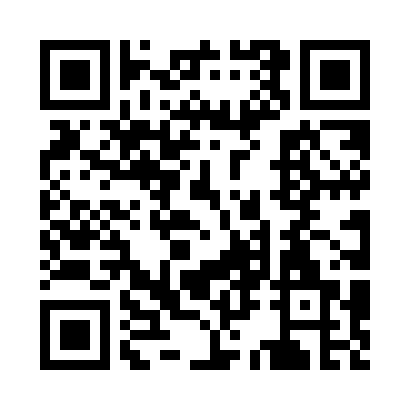 Prayer times for Tintah, Minnesota, USAMon 1 Jul 2024 - Wed 31 Jul 2024High Latitude Method: Angle Based RulePrayer Calculation Method: Islamic Society of North AmericaAsar Calculation Method: ShafiPrayer times provided by https://www.salahtimes.comDateDayFajrSunriseDhuhrAsrMaghribIsha1Mon3:385:391:295:409:2011:202Tue3:395:391:305:409:1911:193Wed3:405:401:305:409:1911:194Thu3:415:411:305:409:1911:185Fri3:435:411:305:409:1811:176Sat3:445:421:305:409:1811:167Sun3:455:431:305:409:1711:158Mon3:465:441:315:409:1711:149Tue3:485:451:315:409:1611:1310Wed3:495:451:315:409:1611:1211Thu3:505:461:315:409:1511:1112Fri3:525:471:315:409:1511:0913Sat3:535:481:315:409:1411:0814Sun3:555:491:315:409:1311:0715Mon3:565:501:315:399:1211:0516Tue3:585:511:315:399:1211:0417Wed4:005:521:325:399:1111:0318Thu4:015:531:325:399:1011:0119Fri4:035:541:325:399:0910:5920Sat4:055:551:325:389:0810:5821Sun4:065:561:325:389:0710:5622Mon4:085:571:325:389:0610:5523Tue4:105:581:325:379:0510:5324Wed4:125:591:325:379:0410:5125Thu4:136:001:325:379:0310:4926Fri4:156:021:325:369:0210:4827Sat4:176:031:325:369:0010:4628Sun4:196:041:325:358:5910:4429Mon4:216:051:325:358:5810:4230Tue4:226:061:325:358:5710:4031Wed4:246:071:325:348:5510:38